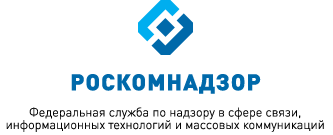 МОНИТОРИНГ ИЗМЕНЕНИЙ ОТРАСЛЕВОГО ЗАКОНОДАТЕЛЬСТВА ЗА ПЕРИОД С 01.08.2017 ПО 01.10.2017(подготовлен Правовым управлением Роскомнадзора) выпуск 53-54ВКЛЮЧАЕТ В СЕБЯ:Акты Минкомсвязи и РоскомнадзораАкты по основным направлениям деятельности РоскомнадзораАкты размещённые на официальном сайте http://regulation.gov.ru/ в целях прохождения процедуры общественного обсуждения и независимой антикоррупционной экспертизыАдминистративная реформаВопросы государственной гражданской службыГосударственные закупкиАкты, связанные с присоединением к Российской Федерации Республики Крым и г. СевастополяПрочие нормативные правовые акты и документыСудебная практикаАвгуст - Сентябрь2 0 1 7АКТЫ МИНКОМСВЯЗИ РОССИИ И РОСКОМНАДЗОРАМинкомсвязь РоссииПриказ Министерства связи и массовых коммуникаций Российской Федерации от 20 июля 2017 г. № 372 «О внесении изменений в Административный регламент исполнения Федеральной службой по надзору в сфере связи, информационных технологий и массовых коммуникаций государственной функции по осуществлению государственного контроля и надзора в сфере связи за соблюдением пользователями радиочастотного спектра порядка, требований и условий, относящихся к использованию радиоэлектронных средств или высокочастотных устройств, включая надзор с учетом сообщений (данных), полученных в процессе проведения радиочастотной службой радиоконтроля, утвержденный приказом Министерства связи и массовых коммуникаций Российской Федерации от 12.09.2011 № 226»            (зарегистрирован  Минюстом России 15 августа 2017 г., регистрационный № 47790)Приказом уточняется процедура осуществления государственного контроля в отношении пользователей радиочастотного спектра в части соблюдения ими порядка, требований и условий, при использовании ими радиоэлектронных средств или высокочастотных устройств. 	Пересмотрены права и обязанности проверяющих и проверяемых лиц. Конкретизированы положения о получении необходимых документов и сведений в рамках межведомственного информационного взаимодействия.Обновлен раздел, посвященный досудебному (внесудебному) порядку обжалования решений и действий (бездействия) Роскомнадзора, а также его должностных лиц.Приказ Министерства связи и массовых коммуникаций Российской Федерации и ФСБ России от 1 августа 2017 г. № 391/437
«Об утверждении типовых Требований к плану мероприятий по внедрению технических средств для проведения оперативно-розыскных мероприятий»           (зарегистрирован Минюстом России 30 августа 2017 г., регистрационный № 48027)Утверждены новые типовые требования к плану мероприятий по внедрению технических средств для проведения оперативно-розыскных мероприятий.Уточнено содержание плана. Обновлен перечень приложений. Определены особенности формирования плана мероприятий оператора связи для сети местной телефонной связи.           Прежние требования признаны утратившими силу.Приказ Министерства связи и массовых коммуникаций Российской Федерации от 23 августа 2017 г. № 440 «О внесении изменений в приказ Министерства связи и массовых коммуникаций Российской Федерации от 08.08.2016 № 368 «Об утверждении порядка применения франкировальных машин»           (зарегистрирован  Минюсте России 30 августа 2017 г., регистрационный № 48024)До 01.02.2018 продлено действие выданных ранее Роскомнадзором разрешений на применение франкировальных машин, не соответствующих указанному порядку.Приказ Министерства связи и массовых коммуникаций Российской Федерации от 28 июня 2017 г. № 330 «О внесении изменений в Методику определения размера платы за оказание платной услуги по экспертизе возможности использования заявленных радиоэлектронных средств и их электромагнитной совместимости с действующими и планируемыми для использования радиоэлектронными средствами, утвержденную приказом Министерства связи и массовых коммуникаций Российской Федерации от 26.12.2011 № 355»           (зарегистрирован Минюстом России 8 сентября 2017 г., регистрационный № 48116)Скорректирована Методика определения размера платы за оказание платной услуги по экспертизе возможности использования заявленных радиоэлектронных средств и их электромагнитной совместимости с действующими и планируемыми для использования радиоэлектронными средствами.Уточнен перечень технологических операций, трудозатраты на выполнение которых учитываются при расчете платы.Закреплены особенности определения трудозатрат по расчету ЭМС репортажных телевизионных станций, а также РЭС систем беспроводного доступа топологии сети «точка-точка» и фиксированных систем микроволновой связи (FL) с действующими и планируемыми для использования РЭС гражданского назначения.Пересмотрены параметрические коэффициенты.Приказ Министерства связи и массовых коммуникаций Российской Федерации от 31 августа 2017 г. № 453 «О Регламенте Министерства связи и массовых коммуникаций Российской Федерации»          (зарегистрирован Минюстом России 20 сентября 2017 г., регистрационный № 48263)Утвержден новый Регламент Минкомсвязи России.Цель - приведение содержания Регламента в соответствие с Типовыми регламентами внутренней организации федеральных органов исполнительной власти и взаимодействия федеральных органов исполнительной власти.Уточнены функции Министерства с учетом существующей компетенции.Приказ Министерства связи и массовых коммуникаций Российской Федерации от 22 августа 2017 г. № 436 «Об утверждении Порядка формирования и ведения реестров выданных аккредитованными удостоверяющими центрами квалифицированных сертификатов ключей проверки электронной подписи, а также предоставления информации из таких реестров»(зарегистрирован  Минюстом России 22 сентября 2017 г., регистрационный № 48283)Обновлен порядок формирования и ведения реестров квалифицированных сертификатов ключей проверки электронной подписи, выданных аккредитованными удостоверяющими центрами.Уточнено содержание реестра. В частности, в разделе, касающемся квалифицированных сертификатов ключей проверки электронной подписи, выданных физлицам, не указываются реквизиты удостоверения личности, но приводится ИНН владельца сертификата.Изменен срок внесения в реестр сведений о прекращении действия квалифицированного сертификата. Это должно быть сделано в течение 12 часов с момента наступления соответствующих обстоятельств.РоскомнадзорПриказ Федеральной службы по надзору в сфере связи, информационных технологий и массовых коммуникаций от 9 июня 2017 г. № 99 «Об утверждении Методики определения количества пользователей сайта и (или) страницы сайта в информационно-телекоммуникационной сети «Интернет», и (или) информационной системы, и (или) программы для электронных вычислительных машин, которые используются для формирования и (или) организации распространения в информационно-телекоммуникационной сети «Интернет» совокупности аудиовизуальных произведений, в сутки»           (зарегистрирован Минюстом России 18 августа 2017 г., регистрационный № 47851)Утверждена Методика определения количества пользователей в сутки для сайта, страницы сайта в сети «Интернет», информационной системы, программы для электронных вычислительных машин, которые используются для формирования и (или) организации распространения в информационно-телекоммуникационной сети «Интернет» совокупности аудиовизуальных произведений, доступ к которым предоставляется за плату и (или) при условии просмотра рекламы, направленной на привлечение внимания потребителей, находящихся на территории Российской Федерации.В соответствии с вышеуказанной методикой количество пользователей информационных ресурсов в сутки определяется путем подсчета однократных в течение суток обращений уникальных пользователей к сайту и (или) странице сайта в информационно-телекоммуникационной сети «Интернет», программе для электронных вычислительных машин, обеспечивающих их полную загрузку и (или) возможность просмотра аудиовизуальных произведений.При этом количество пользователей информационного ресурса в сутки может определяться как на основании общедоступной информации, размещённой на информационном ресурсе, так и с помощью специального программного обеспечения.Также вышеназванной методикой предусмотрена возможность направления Роскомнадзором запроса о количестве пользователей информационного ресурса в сутки владельцу информационного ресурса.Сведения, полученные в соответствии с вышеуказанной методикой, используются в целях формирования и ведения реестра аудиовизуальных сервисов.Приказ Федеральной службы по надзору в сфере связи, информационных технологий и массовых коммуникаций от 9 июня 2017 г. № 100 «Об утверждении Порядка доступа к информации, содержащейся в единой автоматизированной информационной системе «Единый реестр доменных имен, указателей страниц сайтов в информационно-телекоммуникационной сети «Интернет» и сетевых адресов, позволяющих идентифицировать сайты в информационно-телекоммуникационной сети «Интернет», содержащие информацию, распространение которой в Российской Федерации запрещено»           (зарегистрирован  Минюстом России 18 августа 2017 г., регистрационный № 47856)Утверждён порядок доступа к информации, содержащейся в единой автоматизированной информационной системе «Единый реестр доменных имен, указателей страниц сайтов в информационно-телекоммуникационной сети «Интернет» и сетевых адресов, позволяющих идентифицировать сайты в информационно-телекоммуникационной сети «Интернет», содержащие информацию, распространение которой в Российской Федерации запрещено» (далее – Единый реестр).Доступ к информации, содержащейся в Едином реестре, уполномоченным Правительством Российской Федерации органам, а также правоохранительным органам предоставляется посредством создания учётных записей в Едином реестре.Операторам связи, оказывающим услуги по предоставлению доступа к сети «Интернет», доступ к вышеуказанной информации предоставляется круглосуточно в автоматическом режиме в порядке, утверждённом приказом Роскомнадзора от 21 февраля 2013 г. № 169 (зарегистрирован Минюсте России 5 мая 2015 г., регистрационный № 37143).Пользователям сети «Интернет» доступ к вышеназванной информации предоставляется по запросу о конкретном доменном имени, указателе страницы сайта в сети «Интернет» или сетевом адресе (сетевых адресах), направленному посредством заполнения электронной формы, размещенной на сайте Единого реестра https://eais.rkn.gov.ru/.Также доступ к информации, содержащейся в Едином реестре, после прохождения процедуры регистрации на сайте Единого реестра https://eais.rkn.gov.ru/, предоставляется владельцу сайта в сети «Интернет».Приказ Федеральной службы по надзору в сфере связи, информационных технологий и массовых коммуникаций от 26 июня 2017 г. № 113 «Об утверждении порядка и критериев определения информационных ресурсов, на которых аудиовизуальные произведения размещаются преимущественно пользователями информационно-телекоммуникационной сети «Интернет»            (зарегистрирован Минюстом России 1 августа 2017 г., регистрационный № 47623)Перечислены критерии определения информационных ресурсов, на которых аудиовизуальные произведения размещаются преимущественно пользователями сети «Интернет». Во-первых, это наличие на нем возможностей размещения, удаления и (или) редактирования пользователем аудиовизуальных произведений. Во-вторых, обеспечение возможности обращения правообладателя с требованием об удалении объектов авторских и смежных прав, размещенных без его согласия. Кроме того, количество аудиовизуальных произведений, размещенных лицами, не являющимися владельцами ресурса, в течение одного месяца превышает число тех, которые размещены владельцем ресурса и (или) третьими лицами на основании лицензионного договора. И наконец, размещение и распространение аудиовизуальных произведений по договорам с правообладателями на страницах информационного ресурса не является основной целью его создания и функционирования.Определен порядок направления владельцем ресурса в Роскомнадзор информации о размещении на нем аудиовизуальных произведений преимущественно пользователями. Речь идет о ресурсах, которые используется для формирования и (или) организации распространения в Интернете совокупности аудиовизуальных произведений, доступ к которым предоставляется за плату и (или) при условии просмотра рекламы, с числом российских пользователей в течение суток более 100 тыс.Приказ Федеральной службы по надзору в сфере связи, информационных технологий и массовых коммуникаций от 16 августа 2017 г. № 161 «О порядке деятельности Экспертной комиссии по вопросам признания информации запрещенной к распространению на территории Российской Федерации»(зарегистрирован  Минюстом России 12 октября 2017 г., регистрационный № 48508)Утверждён порядок деятельности Экспертной комиссии по вопросам признания информации запрещенной к распространению на территории Российской Федерации (далее – Комиссия).Комиссия образуется при Роскомнадзоре из представителей уполномоченных органов, подведомственных им организаций, иных федеральных органов исполнительной власти, операторов поисковых систем, иных заинтересованных организаций.Заседания Комиссии проводятся на основании обращения органа, уполномоченного на принятие решений о признании информации запрещенной к распространению на территории Российской Федерации.По результатам рассмотрения вышеуказанного обращения Комиссия простым большинством голосов принимает решение о наличии или отсутствии оснований для признания информации запрещенной к распространению на территории Российской Федерации.АКТЫ РОСКОМНАДЗОРА РАЗМЕЩЕННЫЕ НА ОФИЦИАЛЬНОМ  САЙТЕ http://regulation.gov.ru/ В ЦЕЛЯХ ПРОХОЖДЕНИЯ ПРОЦЕДУРЫ 
ОБЩЕСТВЕННОГО ОБСУЖДЕНИЯ И НЕЗАВИСИМОЙ АНТИКОРРУПЦИОННОЙ ЭКСПЕРТИЗЫ Приказ Федеральной службы по надзору в сфере связи, информационных технологий и массовых коммуникаций от 1 августа 2017 г. № 152 «Об утверждении порядка взаимодействия оператора единой автоматизированной информационной системы «Единый реестр доменных имен, указателей страниц сайтов в информационно-телекоммуникационной сети «Интернет» и сетевых адресов, позволяющих идентифицировать сайты в информационно-телекоммуникационной сети «Интернет», содержащие информацию, распространение которой в Российской Федерации запрещено» с уполномоченными органами и правоохранительными органами»(размещён на официальном сайте http://regulation.gov.ru/ в целях прохождения общественного обсуждения и независимой антикоррупционной экспертизы в период с 5 мая 2017 г. по 19 мая 2017 г. - ID проекта 01/02/05-17/00065830, проект направлен на государственную регистрацию в Минюст России)Утверждён порядок взаимодействия оператора Единого реестра с уполномоченными органами и правоохранительными органами.Вышеуказанное взаимодействие осуществляется в электронном виде в рамках системы взаимодействия с помощью организации автоматизированных рабочих мест сотрудников уполномоченных и правоохранительных органов в информационной системе, осуществляемой на основании письменного запроса руководителя (заместителя руководителя) уполномоченного или правоохранительного органа, направляемого путем почтового отправления или в электронном виде с использованием усиленной квалифицированной электронной подписи.Приказ Федеральной службы по надзору в сфере связи, информационных технологий и массовых коммуникаций от 9 октября 2017 г. № 201  «О признании утратившим силу приказа Федеральной службы по надзору в сфере связи, информационных технологий и массовых коммуникаций от 9 июля 2014 года                 № 99 «Об утверждении методики определения количества пользователей сайта или страницы сайта в сети «Интернет»(размещён на официальном сайте http://regulation.gov.ru/ в целях прохождения общественного обсуждения и независимой антикоррупционной экспертизы в период с 21 сентября 2017 г. по 5 октября 2017 г. - ID проекта 01/02/09-17/00073284, проект направлен на государственную регистрацию в Минюст России)Статья 10.2 Федерального закона от 27.07.2006 № 149-ФЗ «Об информации, информационных технологиях и о защите информации», закрепляющая в действующем законодательстве статус владельца сайта и (или) страницы сайта в сети «Интернет», на которых размещается общедоступная информация и доступ к которым в течение суток составляет более трех тысяч пользователей сети «Интернет» (блогера), а также предусматривающая ведение Роскмонадзором реестра блогеров, признана утратившей силу в связи с принятием  Федерального закона от 29 июля 2017 года № 276-ФЗ «О внесении изменений в Федеральный закон «Об информации, информационных технологиях и о защите информации».Вышеуказанное повлекло необходимость признания утратившим силу приказа Роскомнадзора от 9 июля 2014 года № 99 «Об утверждении методики определения количества пользователей сайта или страницы сайта в сети «Интернет», принятого в целях формирования и ведения реестра блогеров. Проект приказа Федеральной службы по надзору в сфере связи, информационных технологий и массовых коммуникаций «Об утверждении порядка идентификации информационных ресурсов в целях принятия мер по ограничению доступа к информационным ресурсам»(размещён на официальном сайте http://regulation.gov.ru/ в целях прохождения общественного обсуждения и независимой антикоррупционной экспертизы в период с 5 августа 2017 г. по 17 августа 2017 г. - ID проекта 01/02/08-17/00069949)Разработан порядок идентификации информационных ресурсов в целях принятия мер по ограничению доступа к информационным ресурсам, на которых размещена запрещённая к распространению на территории Российской Федерации информация.Идентификация осуществляется по сетевому адресу, доменному имени и (или) указателю страницы сайта в сети «Интернет»  при возникновении оснований для принятия мер по ограничению доступа к информационным ресурсам и проводится должностными лицами Роскомнадзора в два этапа.Первый этап предусматривает обращение к информационному ресурсу с помощью программного обеспечения и визуальную сверку размещённой на нём информации с информацией, послужившей основанием доя принятия мер по ограничению доступа. В случае выявления ошибок в указании сетевого адресу, доменного имени и (или) указателя страницы сайта, составляется акт выявленных несоответствий, который в рамках второго этапа идентификации направляется начальнику или заместителю начальника уполномоченного структурного подразделения Роскомнадзора, которые принимают решение об идентификации информационных ресурсов.Проект приказа Федеральной службы по надзору в сфере связи, информационных технологий и массовых коммуникаций «Об утверждении Требований к способам (методам) ограничения доступа к информационным ресурсам, применяемым в соответствии с Федеральным законом «Об информации, информационных технологиях и о защите информации» и размещаемой информации об ограничении доступа к информационным ресурсам»(размещён на официальном сайте http://regulation.gov.ru/ в целях прохождения публичного обсуждения и независимой антикоррупционной экспертизы в рамках оценки регулирующего воздействия в период с 25 сентября 2017 г. по 20 октября 2017 г. -                    ID проекта 02/08/09-17/00073424)Разработаны Требования к способам (методам) ограничения доступа к информационным ресурсам, применяемым в соответствии с Федеральным законом «Об информации, информационных технологиях и о защите информации, а также Требования к размещаемой информации об ограничении доступа к информационным ресурсам.Ограничение доступа к информации, распространяемой посредством информационно-телекоммуникационной сети «Интернет» осуществляется операторами связи, оказывающими услуги по предоставлению доступа к сети «Интернет», на основании полученных от Роскомнадзора сведений как с помощью специальных программных и программно-аппаратных средств, позволяющих осуществлять анализ и фильтрацию трафика в сетях связи операторов связи, так и с помощью получения от оператора связи, к которому осуществлено присоединение сети связи, трафика, исключающего возможность доступа к содержащимся в Едином реестре указателям страниц сайтов, доменным именам, и (или) сетевым адресам в сети «Интернет».Кроме того, в рамках ограничения доступа к информационному ресурсу оператором связи должно размещаться информационное сообщение «Доступ к информационному ресурсу ограничен на основании Федерального закона «Об информации, информационных технологиях и о защите информации».Проект приказа Федеральной службы по надзору в сфере связи, информационных технологий и массовых коммуникаций «Об утверждении Порядка контроля за обеспечением ограничения доступа к информационно-телекоммуникационным сетям, информационным ресурсам, посредством которых обеспечивается доступ к информационным ресурсам, информационно-телекоммуникационным сетям, доступ к которым ограничен на территории Российской Федерации»(размещён на официальном сайте http://regulation.gov.ru/ в целях прохождения публичного обсуждения и независимой антикоррупционной экспертизы в рамках оценки регулирующего воздействия в период с 25 августа 2017 г. по 22 сентября 2017 г. -                    ID проекта 02/08/08-17/00072508)Разработан Порядок контроля за обеспечением ограничения доступа к информационно-телекоммуникационным сетям, информационным ресурсам, посредством которых обеспечивается доступ к информационным ресурсам, информационно-телекоммуникационным сетям, доступ к которым ограничен на территории Российской Федерации.Мероприятия по контролю за обеспечением ограничения доступа к программно-аппаратным средствам доступа к информационным ресурсам, информационно-телекоммуникационным сетям, доступ к которым ограничен, проводятся Роскомнадзором и его территориальными органами без взаимодействия с проверяемыми лицами на основании заданий на проведение таких мероприятий, утверждаемых руководителем или заместителем руководителя Роскомнадзора или его территориального органа.Мероприятия по контролю могут проводиться с привлечением радиочастотной службы.По результатам мероприятия по контролю составляется акт, а также докладная записка, в которой указываются сведения о фактах нарушения требований частей 5 и 7 статьи 15.8 Федерального закона «Об информации, информационных технологиях и о защите информации» в случае их выявления с приложением подтверждающих указанные факты скриншотов.Проект приказа Федеральной службы по надзору в сфере связи, информационных технологий и массовых коммуникаций «Об утверждении Порядка контроля за прекращением на территории Российской Федерации выдачи операторами поисковых систем, распространяющими в сети «Интернет» рекламу, которая направлена на привлечение внимания потребителей, находящихся на территории Российской Федерации, сведений об информационных ресурсах, информационно-телекоммуникационных сетях, доступ к которым ограничен на территории Российской Федерации»(размещён на официальном сайте http://regulation.gov.ru/ в целях прохождения публичного обсуждения и независимой антикоррупционной экспертизы в рамках оценки регулирующего воздействия в период с 28 августа 2017 г. по 22 сентября 2017 г. -                    ID проекта 02/08/08-17/00072582)Разработан Порядок контроля за прекращением на территории Российской Федерации выдачи операторами поисковых систем, распространяющими в сети «Интернет» рекламу, которая направлена на привлечение внимания потребителей, находящихся на территории Российской Федерации, сведений об информационных ресурсах, информационно-телекоммуникационных сетях, доступ к которым ограничен на территории Российской Федерации.Мероприятия по контролю за соблюдением операторами поисковых систем, распространяющими в сети «Интернет» рекламу, которая направлена на привлечение внимания потребителей, находящихся на территории Российской Федерации, прекращения выдачи сведений об информационных ресурсах, информационно-телекоммуникационных сетях, доступ к которым ограничен на территории Российской Федерации, проводятся Роскомнадзором и его территориальными органами без взаимодействия с проверяемыми лицами на основании заданий на проведение таких мероприятий, утверждаемых руководителем или заместителем руководителя Роскомнадзора или его территориального органа.Мероприятия по контролю могут проводиться с привлечением радиочастотной службы.По результатам мероприятия по контролю составляется акт, а также докладная записка, в которой указываются сведения о фактах выдачи проверяемым оператором поисковой системы сведений об информационных ресурсах, информационно-телекоммуникационных сетях, доступ к которым ограничен на территории Российской Федерации, в случае их выявления с приложением подтверждающих указанные факты скриншотов.Проект приказа Федеральной службы по надзору в сфере связи, информационных технологий и массовых коммуникаций «Об утверждении Требований к технологическим, программным, лингвистическим, правовым и организационным средствам обеспечения пользования федеральной государственной информационной системой, содержащей перечень информационных ресурсов, информационно-телекоммуникационных сетей, доступ к которым ограничен на территории Российской Федерации в соответствии с Федеральным законом «Об информации, информационных технологиях и о защите информации»(размещён на официальном сайте http://regulation.gov.ru/ в целях прохождения публичного обсуждения и независимой антикоррупционной экспертизы в рамках оценки регулирующего воздействия в период с 17 августа 2017 г. по 31 августа 2017 г. -                         ID проекта 01/02/08-17/00071362)Разработаны Требования к технологическим, программным, лингвистическим, правовым и организационным средствам обеспечения пользования федеральной государственной информационной системой, содержащей перечень информационных ресурсов, информационно-телекоммуникационных сетей, доступ к которым ограничен на территории Российской Федерации в соответствии с Федеральным законом «Об информации, информационных технологиях и о защите информации» (далее – ФГИС).Создание и эксплуатация ФГИС будет осуществляться Роскомнадзором.Разработанные Требования направлены на обеспечение функционала, необходимого для эффективной работы ФГИС.Так, проектом приказа предусматривается, в том числе, необходимость взаимодействия ФГИС с иными информационными системами, готовность к увеличению обрабатываемого объёма данных, удобство доступа к содержащейся во ФГИС информации, наличие интуитивно понятного интерфейса, обеспечения круглосуточного ежедневного доступа.Проект приказа Федеральной службы по надзору в сфере связи, информационных технологий и массовых коммуникаций «Об утверждении порядка взаимодействия Федеральной службы по надзору в сфере связи, информационных технологий и массовых коммуникаций с лицами, указанными в частях 5 и 6 статьи 15.8 Федерального закона «Об информации, информационных технологиях и о защите информации» при предоставлении доступа к федеральной государственной информационной системе, содержащей перечень информационных ресурсов, информационно-телекоммуникационных сетей, доступ к которым ограничен на территории Российской Федерации в соответствии с Федеральным законом «Об информации, информационных технологиях и о защите информации» и к информации, размещенной в ней, порядка подключения и доступа лиц, указанных в частях 5 и 6 статьи 15.8 Федерального закона «Об информации, информационных технологиях и о защите информации», к федеральной государственной информационной системе, содержащей перечень информационных ресурсов, информационно-телекоммуникационных сетей, доступ к которым ограничен на территории Российской Федерации в соответствии с Федеральным законом «Об информации, информационных технологиях и о защите информации» и к информации, размещенной в ней, а также режима обработки и использования информации, размещенной в федеральной государственной информационной системе, содержащей перечень информационных ресурсов, информационно-телекоммуникационных сетей, доступ к которым ограничен на территории Российской Федерации в соответствии с Федеральным законом «Об информации, информационных технологиях и о защите информации»(размещён на официальном сайте http://regulation.gov.ru/ в целях прохождения публичного обсуждения и независимой антикоррупционной экспертизы в рамках оценки регулирующего воздействия в период с 8 сентября 2017 г. по 22 сентября 2017 г. -                    ID проекта 01/02/09-17/00072974)Разработаны: 1) Порядок взаимодействия Федеральной службы по надзору в сфере связи, информационных технологий и массовых коммуникаций с лицами, указанными в частях 5 и 6 статьи 15.8 Федерального закона «Об информации, информационных технологиях и о защите информации» при предоставлении доступа к федеральной государственной информационной системе, содержащей перечень информационных ресурсов, информационно-телекоммуникационных сетей, доступ к которым ограничен на территории Российской Федерации в соответствии с Федеральным законом «Об информации, информационных технологиях и о защите информации» и к информации, размещенной в ней;2) Порядок подключения и доступа лиц, указанных в частях 5 и 6 статьи 15.8 Федерального закона «Об информации, информационных технологиях и о защите информации», к федеральной государственной информационной системе, содержащей перечень информационных ресурсов, информационно-телекоммуникационных сетей, доступ к которым ограничен на территории Российской Федерации в соответствии с Федеральным законом «Об информации, информационных технологиях и о защите информации» и к информации, размещенной в ней;3) Режим обработки и использования информации, размещенной в федеральной государственной информационной системе, содержащей перечень информационных ресурсов, информационно-телекоммуникационных сетей, доступ к которым ограничен на территории Российской Федерации в соответствии с Федеральным законом «Об информации, информационных технологиях и о защите информации».Взаимодействие Роскомнадзора с владельцами программно-аппаратных средств, операторами поисковых систем осуществляется в том числе в случаях направления владельцу программно-аппаратного средства, оператору поисковой системы требования о подключении к ФГИС, направления владельцу программно-аппаратного средства, оператору поисковой системы сведений о включении в реестр новых доменного имени и (или) указателя страницы сайта в сети «Интернет», направления владельцем программно-аппаратного средства, оператором поисковой системы сведений, необходимых для подключения к ФГИС.Подключение к ФГИС осуществляется на основании соответствующей заявки, содержащей сведения, позволяющие идентифицировать подключаемое лицо.Для получения доступа к информации, содержащейся во ФГИС, владельцы программно-аппаратных средств, операторы поисковых систем осуществляют регистрацию во ФГИС.  Получение доступа к информации, содержащейся во ФГИС, осуществляется посредством обращения к специальному сервису в сети «Интернет».Сведения об информационных ресурсах, доступ к которым ограничен, обновляются ежедневно, не менее двух раз в сутки.Информация, полученная в рамках доступа к ФГИС не подлежит передаче третьим лицам без письменного согласия Роскомнадзора и должна использоваться для обеспечения ограничения доступа к информационно-телекоммуникационным сетям, информационным ресурсам или прекращения выдачи сведений об информационно-телекоммуникационных сетях, информационных ресурсах, доступ к которым ограничен на территории Российской Федерации не позднее суток с момента её поступления.АКТЫ ПО ОСНОВНЫМ ВИДАМ ДЕЯТЕЛЬНОСТИ РОСКОМНАДЗОРАПостановление Правительства Российской Федерации от 4 августа 2017 г. № 930 «О внесении изменений в некоторые акты Правительства Российской Федерации в части установления обязанности использования проверочных листов (списков контрольных вопросов) при проведении плановых проверок»Скорректирован порядок проведения госнадзора в области безопасности гидротехнических сооружений, в области промышленной безопасности, государственного энергетического надзора.Прописано, что при проведении плановой проверки всех юридических лиц и индивидуальных предпринимателей должностные лица используют проверочные листы (списки контрольных вопросов).Предмет плановой проверки юридических лиц и индидвидуальных предпринимателей ограничивается перечнем вопросов, включенных в проверочные листы (списки контрольных вопросов).Постановление вступает в силу с 1 января 2018 г.Постановление Правительства Российской Федерации от 15 августа 2017 г. № 970 «О внесении изменений в постановление Правительства Российской Федерации от 14 ноября 2014 г. № 1194»Скорректированы правила проведения в России работ по международно-правовой защите присвоения (назначения) радиочастот или радиочастотных каналов.Так, затраты Международного союза электросвязи на обработку заявок на регистрацию частотных присвоений для радиоэлектронных средств, используемых космическими системами России, теперь возмещаются радиочастотной службой, а не пользователем, за счет средств последнего в соответствии с порядком, определенным Советом союза, и договором, заключенным радиочастотной службой и пользователем.Пользователь обязан подтвердить внесение обеспечительного платежа в счет его денежного обязательства по возмещению затрат Международного союза электросвязи на обработку заявок. Исключение составляют заявки на регистрацию частотных присвоений для радиоэлектронных средств, используемых космическими системами России, предназначенных для нужд органов госвласти, обороны страны, безопасности государства и обеспечения правопорядка.Материалы для заявления, координации и регистрации вышеуказанных частотных присвоений радиочастотная служба согласовывает только c ФСО России (ранее также с Минобороны России).Постановление Правительства Российской Федерации от 25 августа 2017 г. № 1014 «О взаимодействии федеральных органов исполнительной власти при использовании баз данных частотных присвоений для радиоэлектронных средств гражданского назначения, радиоэлектронных средств, используемых для нужд обороны страны, безопасности государства и обеспечения правопорядка, и радиоэлектронных средств, используемых для нужд органов государственной власти, в том числе президентской связи и правительственной связи»Урегулированы вопросы взаимодействия федеральных органов исполнительной власти, использующих базы данных частотных присвоений.Применяется система межведомственного электронного взаимодействия.Прописано, как формируются базы данных частотных присвоений.Роскомнадзор определен оператором базы данных частотных присвоений радиоэлектронных средств гражданского назначения; Минобороны России - в отношении радиоэлектронных средств для нужд обороны, безопасности государства и обеспечения правопорядка; ФСО России - в отношении радиоэлектронных средств для нужд органов госвласти, в том числе президентской и правительственной связи.Постановление не регулирует отношения, связанные с передачей информации, содержащей государственную тайну.Постановление Правительства Российской Федерации от 28 августа 2017 г. № 1030 «О системе управления реализацией программы «Цифровая экономика Российской Федерации»Утверждена функциональная структура системы управления реализацией программы «Цифровая экономика Российской Федерации».В данную систему, в частности, входит автономная некоммерческая организация «Цифровая экономика», учреждаемая ведущими организациями в этой сфере. В числе ее задач - поддержка «стартапов» и субъектов малого и среднего предпринимательства в области разработки и внедрения цифровых технологий путем их информационной акселерации (популяризации, обучения новым бизнес-моделям, навигации в системе управления, координации с другими участниками и ряд других мер) и инвестиционной акселерации.Функции проектного офиса по реализации программы выполняет Аналитический центр при Правительстве Российской Федерации.Установлены правила разработки, мониторинга и контроля выполнения планов мероприятий по реализации программы «Цифровая экономика Российской Федерации».Распоряжение Правительства Российской Федерации от 30 августа 2017 г. № 1868-р         Правительство Российской Федерации распорядилось своевременно актуализировать перечни и тексты нормативных правовых актов с обязательными требованиями, соблюдение которых оценивается в рамках государственного и муниципального контроля (надзора), при размещении таких перечней и текстов в Интернете. 	Их следует также систематизировать по утвержденным видам предпринимательства и выполняемым в их составе работам и услугам.Обеспечивать актуализацию и предусматривать систематизацию поручено федеральным исполнительным органам, принимающим и учитывающим уведомления о начале отдельных видов предпринимательства индивидуальными предпринимателями и юридическими лицами, а также федеральным исполнительным органам, осуществляющим контроль и надзор в сфере, в которой уведомления представляются в уполномоченные исполнительные органы регионов.Размещать на официальных интернет-сайтах и своевременно актуализировать перечни и тексты федеральных актов с обязательными требованиями к утвержденным видам предпринимательства и выполняемым в их составе работам и услугам рекомендовано упомянутым региональным органам.Распоряжение вступает в силу с 1 сентября 2017 г.СУДЕБНАЯ ПРАКТИКАОпределение СК по экономическим спорам Верховного Суда Российской Федерации от 2 августа 2017 г. № 305-АД17-2954. Оснований для привлечения заявителя к ответственности нет, поскольку истцом пропущен срок давности привлечения к административной ответственностиОператор почтовой связи нарушил контрольный срок пересылки заказного письма. В связи с этим ему был назначен административный штраф за нарушение условий лицензии (ч. 3 ст. 14.1 КоАП РФ).Но Судебная коллегия по экономическим спорам Верховного Суда Российской Федерации отменила штраф, поскольку истек срок давности привлечения к административной ответственности.Она исходила из того, что в данном случае указанный срок равен трем месяцам, а не одному году.Предоставленный материал был подготовлен с использованием информации из электронной нормативно-правовой базы «ГАРАНТ».